Application for Membership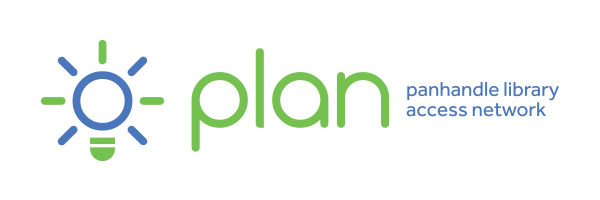 Type of library:Public	Special	K-12 School DistrictAcademic	other, please specify Name of Library: Name of Parent Institution, if applicable: Address: City: 	Zip Code: Phone number: 		Fax number: Library website: Total operating budget: Please attach a list of branches, campus libraries or service locations.Name and Title of Chief Library Administrator: Professional Qualifications: Official with authority to sign contracts on behalf of the institutionName: 	Title: Number of other staff (FTE):Professional staff: 		Support staff: Please attach a list of staff members that you would like added to PLAN’s email distribution list, include titles and email addresses.List network affiliations (OCLC, FLIN, FALSC, etc.)Library PoliciesWill your library’s bibliographic records be available to other cooperative members? Yes		 No N/A, please explain:  Will your library provide free interlibrary loans to other cooperative members?  Yes		 NoWill the Library provide free photocopies to other cooperative members?   Yes		 NoIf no, what are your fees or charges Even if the Library will generally provide interlibrary loans and photocopies to other cooperative members, list any categories of materials which may not be availableSignature of Library Administrator					Date